Тема . Имя прилагательное, как часть речи.Правописание родовых окончаний прилагательных.4 класс ОС «Школа России» ( урок из цикла «Путешествий по Островам «Части речи»)Учитель Демидова М.В.Цель урока.Обобщить знания об имени прилагательном, как части речи;Развивать умения распознавать имена прилагательные в тексте;Устанавливать связь имен прилагательных с существительными;Определять род и число прилагательных;Правильно писать родовые окончания.Ход урока.Сегодня мы покидаем Остров существительных, чтобы посетить другой не менее загадочный Остров прилагательных.Вспомним, какую роль имена прилагательные выполняют в нашем языке, поупражняемся в определении рода и числа прилагательных.С собой возьмем три существительных ( вывешиваются карточки со словами: василек, облачко, речка)                 И так,  в путь! (вывешивается изображение кораблика)Лодочка бумажная,Зато мы -  отважные!Дорогие части речи,Приготовтесь: снова встреча!Чтобы попасть на Остров, надо назвать пароль: вопросы, на которые отвечают имена прилагательные? ( ответы детей)- Итак, мы на Острове, но чтобы свободно по нему передвигаться, ответьте на вопрос:-Что обозначают имена прилагательные? ( ответы детей).- Посмотрите нас встречают имена прилагательные ( вывешиваются таблички с прилагательными) Прочитайте их.- Что общего у   всех этих слов? ( ответы детей)- Мы совсем забыли о существительных, которые прибыли с нами на Остров. Давайте прочитаем их хором. ( дети читают).-Но посмотрите на них, они хмурые невзрачные, чтобы они приобрели цвет, размер, необходимо назвать их признаки, используя прилагательные, которые вышли к нам на встречу.- К какому из трех имен существительных мы можем подобрать прилагательное из данной групп? ( василек. Т.к оно м.р ед.ч)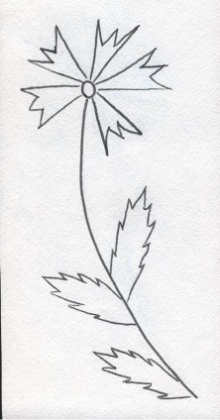 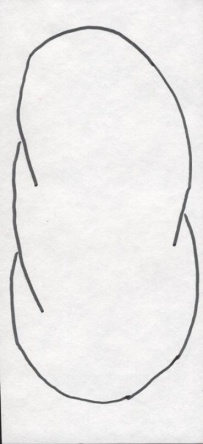 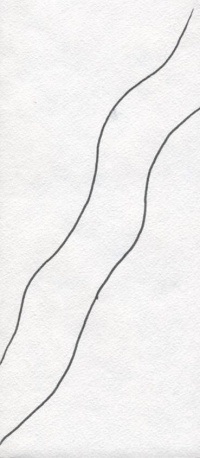 Работа в тетрадях. ( записывают число, классная работа)- Красиво и аккуратно запишем слово «василек» самостоятельно припишитек нему подходящее по смыслу прилагательные, выделите у них окончания.(проверка, заполнение таблицы родовых окончаний в окошки замка)- Теперь наш василек стал голубой, маленький, волшебный ( картинка с васильком переворачивается цветной  стороной)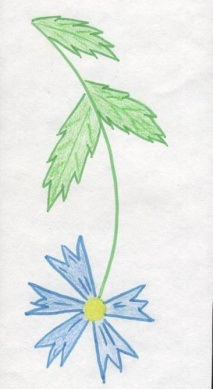 - Скажите, какую роль выполняют в нашем языке имена прилагательные?(они точно описывают предмет, уточняют его форму, размер и цвет)Вывешивается карточки: - Что надо сделать, чтобы эти прилагательные подошли к существительным «рачка», «облачко»?Работа по вариантам: 1 вариант-речка, 2 вариант-облачко.(дети работают самостоятельно: выделяют окончания прилагательных, указывают род)Взаимопроверка.Как определить род имен прилагательных? ( подсказка стр. 120 учебника)Почему мы их взяли с собой на Остров? (карточки с бесцветными рисунками предметов меняются на цветные) Доска.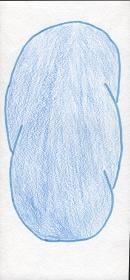 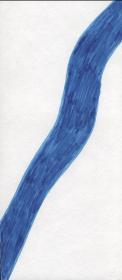 - Какие окончания имеют прилагательныев ед. ч , ж.и ср. рода.?(занолняется таблиц-замок на доске)Физкульт минутка.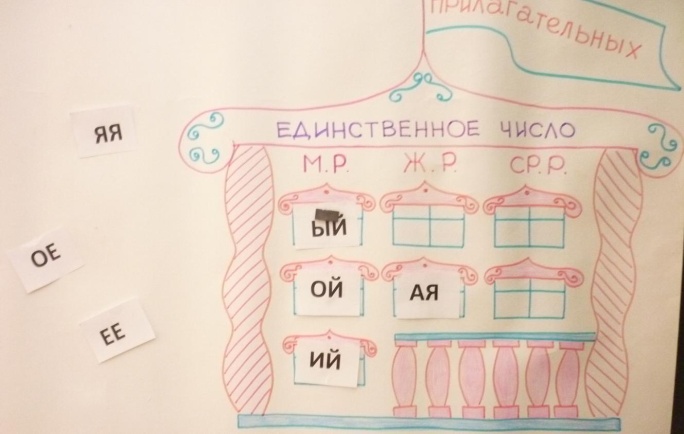 Я читаю текст, если услышите имя прилагательное делаете прыжок и хлопок над головой.Я проснулся серым утром. Комната была залита желтым светом. Странный свет- неяркий и не подвижный- был не похлж на солнечный. Это светили осенник листья. За ветренную и долгую ночь сад сбросил сухую листву…Работа с учебником. Послушайте предложения: Деревья стоят в инее. Деревья стоят в серебристом инее.-Какую роль выполняют прилагательные в предложении? (украшают)Заполняется схема добавилось слово Выполнение упражнения 271, 273.-В каком числе стоят прилагательные? Поставьте их во мн. ч. Какие будут окончания? На какие вопросы отвечают?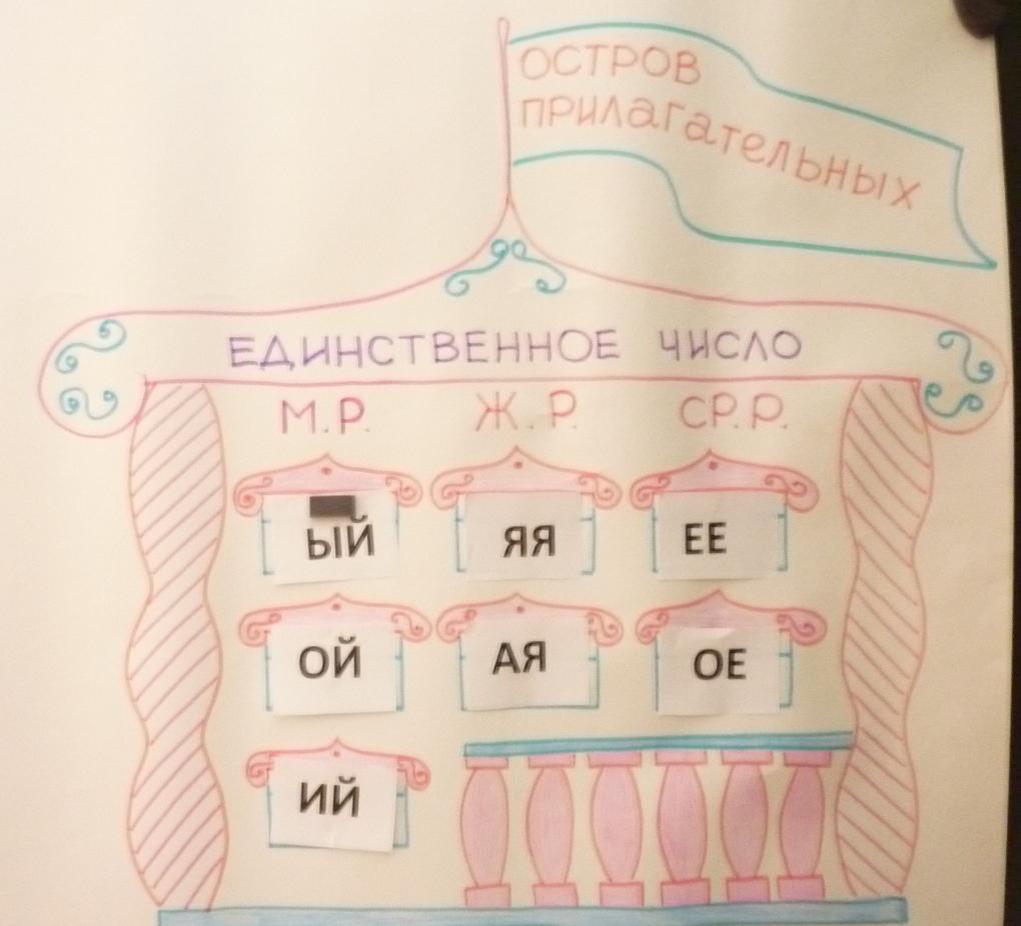 Итог урока Сегодня вы побывали на Острове прилагательных, многое  вспомнили о его жителях.А сейчас я хочу проверить, кто был на уроке особенно внимательным.Закрепление.У вас па партах листочки  с тестовыми заданиями заполните их.Домашнее задание Упр.274.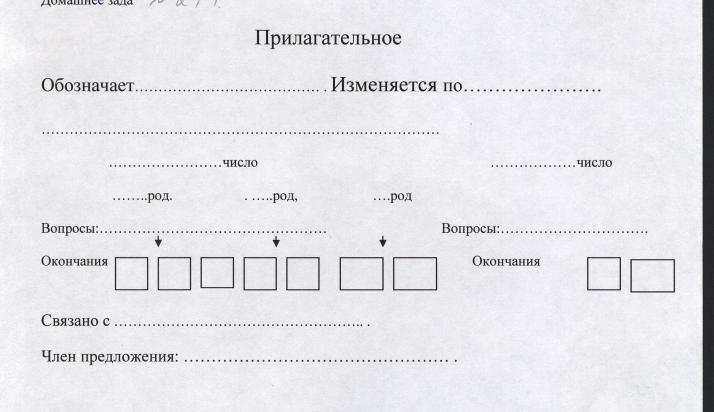 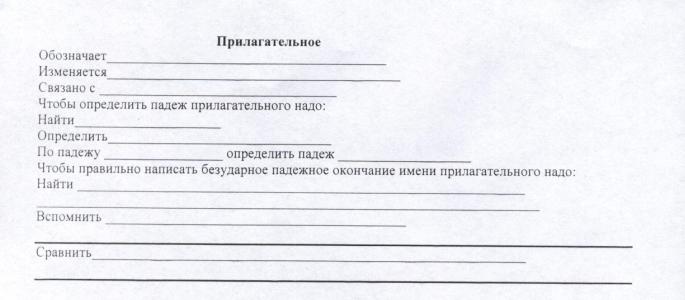 